HOUBY= samostatná skupina živých organizmůnepatří mezi rostliny, protože neobsahuje zeleň listovou, listy ani květy, nedokáží si samy vyrobit potravuvyživují sepřijímají vodudýchajímění se v průběhu životažijí v lese, na louce nebo na poliSTAVBA TĚLA HUB= většina hub vyrůstá z vláken, kterým říkáme PODHOUBÍ. Je skryté pod zemí nebo v kmenech stromů. Z podhoubí vyrůstá PLODNICE, která má obvykle dvě části – NOHU (TŘEŇ) a KLOBOUK. Ze spodní strany klobouku vypadávají VÝTRUSY, kterými se houby rozmnožují. Hřibovité houby mají ROURKY, jiné LUPENY – odtud vypadávají výtrusy.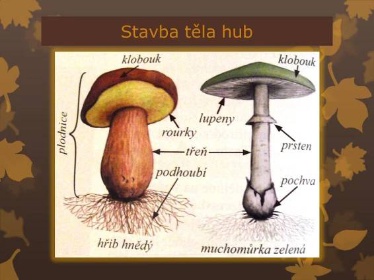 DĚLENÍ HUB: (dopiš podle učebnice příklady)jedlénejedléjedovatéSBÍRÁME JEN HOUBY, KTERÉ BEZPEČNĚ ZNÁME!!! 